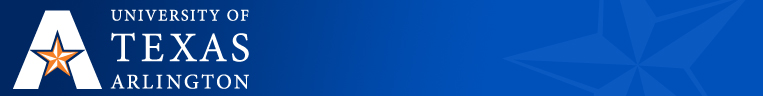 Syllabus		Summer 2017Course Title: 	EDAD 5391 Independent StudyInstructor:  	Dr. Beth RayEducational Leadership and Policy StudiesEmail: 		beth.ray@uta.eduOffice: 		Trimble 104A, office hours by appointmentThere are four sections of independent study this summer.  Students will work through course materials in connection with the instructor.Texts and Materials for Leadership in Instructional Settings:Glickman, C.D., Gordon, S.P., & Ross-Gordon, J.M. (2013). The basic guide to supervision and instructional leadership, 3rd edition. Boston, MA: Pearson. ISBN 978-0-13-261373-6. Tk20 (https://tk20web.uta.edu/campustoolshighered/start.do) Texts and Materials for Curriculum:Tomlinson, C. A., & McTighe, J. (2006). Integrating differentiated instruction and understanding by design: Connecting content and kids. Alexadria, VA: Association for Supervision and Curriculum Development. ISBN 978-1-3166-0284-2 Wiggins, G. P., & McTighe, J. (2005). Understanding by design (2nd edition). Alexandria, VA: Association for Supervision and Curriculum Development. ISBN 978-1-4166- 0284-2 Articles: (available within course) Downey. (2004). Understanding the rationale underlying the walk-through and reflective practice approach. Retrieved from: www.sagepub.com/up,- data/6560_downey_ch_1_.pdf April 2, 2013. Jones, K. A., Vermette, P. J., & Jones, J. L. (2009). An integration of “backwards planning” unit design with the “two-step” lesson planning framework. Education, 130 (2), 357-360. Robinson, C. (2009, April). Using ASQ’s Body of Knowledge to answer common questions. Journal for Quality and Participation, 25-27. Using the classroom walk-through as an instructional leadership strategy (2007). The Center for Comprehensive School Reform and Improvement: Newsletter. Texts and Materials for Research:Hendricks, C. (2013). Improving schools through action research: A reflective practice approach. (3rd ed.) Boston, MA: Pearson. ISBN 978-0-13-286864-8.Texts and Materials for Resource Management/ Finance:  Odden, A., & Picus. L. (2008) School finance: A policy perspective (4th ed.). Boston: McGraw-HillTK 20 Software  (http://www.uta.edu/coeph/tk20)Course Descriptions:Leadership in Instructional Settings:This course involves an examination of current research on effective instructional organizations and classroom instruction in today's schools, on characteristics of school leadership, and on the role and function of the teacher as instructional leader. Topics include the essential components of instruction, developing instructional-management systems, evaluating student and teacher performance, assisting colleagues to monitor and improve instructional skills, school climate and leadership styles as they impact on school improvement. Research in Education: An overview of basic concepts and procedures necessary for analyzing, designing, and conducting quantitative and qualitative educational studies. Topics include familiarization with educational journals, association, accreditation procedures, program evaluation, sampling procedures, data collection, and statistical analysis.Curriculum: Curriculum Design, Implementation, and Evaluation An examination of theory and research in curriculum development, implementation, and evaluation. Emphasis on current trends in the content areas. Finance: This course is being offered to help graduate students examine, discuss, analyze, and evaluate school finance techniques, patterns, trends, and policies used to finance public education K-12. Topics include an overview of school finance, the evolution of school finance court cases, an examination of adequacy and equity, financing educational facilities, allocating and using educational dollars, school district budgeting, school finance structures, improving state financial systems , and redesigning teacher salary structures Student Learning Outcomes for Curriculum:To synthesize the district, campus, and classroom perspectives regarding the  recommended, written, taught, and tested curriculum  To propose various strategies for supervising the taught and tested curriculum.  To identify particular strategies for helping teachers target relevance and variation  in the written and taught curriculum.  National Standards: National Policy Board for Educational Administration (2011). Educational leadership program recognition standard: Building level.  ELCC Standard 1.0: A building-level education leader applies knowledge that promotes the success of every student by collaboratively facilitating the development, articulation, implementation, and stewardship of a shared school vision of learning through the collection and use of data to identify school goals, assess organizational effectiveness, and implement school plans to achieve school goals; promotion of continual and sustainable school improvement; and evaluation of school progress and revision of school plans supported by school-based stakeholders. ELCC Standard 2.0: A building-level education leader applies knowledge that promotes the success of every student by sustaining a school culture and instructional program conducive to student learning through collaboration, trust, and a personalized learning environment with high expectations for students; creating and evaluating a comprehensive, rigorous and coherent curricular and instructional school program; developing and supervising the instructional and leadership capacity of school staff; and promoting the most effective and appropriate technologies to support teaching and learning within a school environment. ELCC Standard 3.0: A building-level education leader applies knowledge that promotes the success of every student by ensuring the management of the school organization, operation, and resources through monitoring and evaluating the school management and operational systems; efficiently using human, fiscal, and technological resources in a school environment; promoting and protecting the welfare and safety of school students and staff; developing school capacity for distributed leadership; and ensuring that teacher and organizational time is focused to support high-quality instruction and student learning. ELCC Standard 4.0: A building-level education leader applies knowledge that promotes the success of every student by collaborating with faculty and community members, responding to diverse community interests and needs, and mobilizing community resources on behalf of the school by collecting and analyzing information pertinent to improvement of the school’s educational environment; promoting an understanding, appreciation, and use of the diverse cultural, social, and intellectual resources within the school community; building and sustaining positive school relationships with families and caregivers; and cultivating productive school relationships with community partners. ELCC Standard 5.0: A building-level education leader applies knowledge that promotes the success of every student by acting with integrity, fairness, and in an ethical manner to ensure a school system of accountability for every student’s academic and social success by modeling school principles of self-awareness, reflective practice, transparency, and ethical behavior as related to their roles within the school; safeguarding the values of democracy, equity, and diversity within the school; evaluating the potential moral and legal consequences of decision making in the school; and promoting social justice within the school to ensure that individual student needs inform all aspects of schooling. ELCC Standard 6.0: A building-level education leader applies knowledge that promotes the success of every student by understanding, responding to, and influencing the larger political, social, economic, legal, and cultural context through advocating for school students, families, and caregivers; acting to influence local, district, state, and national decisions affecting student learning in a school environment; and anticipating and assessing emerging trends and initiatives in order to adapt school-based leadership strategies. Targeted State TExES Standards and Competencies Domain II—Instructional Leadership Competency: Facilitate the design and implementation of curricula and strategic plans that enhance teaching and learning; ensure alignment of curriculum, instruction, resources, and assessment; and promote the use of varied assessments to measure student performance. Competency: The principal knows how to advocate, nurture, and sustain an instructional program and a campus culture that are conducive to student learning and staff professional growth. Student Learning Outcomes for Research:1. Students will understand research and evaluation terms, distinguish between quantitative and qualitative methods, and history of action research.2. Students will learn steps to action research, how to use action research to promote professional development, and the importance of literature reviews.3. Students will learn methods for collecting and analyzing data.4. Students will learn how to write reports by drawing conclusions, making recommendations, and discussing limitations of study.5. Students will learn how to conduct literature reviews and how to report study findings to various audiences.For students seeking principal certification, the course is intended to meet the following 2011 standards set by the Educational Leadership Constituent Council for “building-level education leaders.” ELCC 1.2: Candidates understand and can collect and use data to identify school goals, assess organizational effectiveness, and implement plans to achieve school goals.ELCC 1.3: Candidates understand and can promote continual and sustainable school improvement.ELCC 1.4: Candidates understand and can evaluate school progress and revise school plans supported by school stakeholders.ELCC 6.2: Candidates understand and can act to influence local, district, state, and national decisions affecting student learning in a school environment.Student Learning Outcomes for Leadership in Instructional Settings:Define the meaning of SupervisionExplain the four basic approaches to supervisionDemonstrate understanding and self-evaluation of technical skills for supervision Give examples on how to effectively accomplish technical tasks of supervision Critically analyze the cultural tasks of Supervision in light of one’s own belief system.Demonstrate capabilities to supervise and become effective instructional leader through professional development, etc.  For students seeking principal certification, the course is intended to meet the standard set by the Educational Leadership Constituent Council for “school building leadership.” Standard 1.0: An educational leader promotes the success of every student by facilitating the development, articulation, implementation, and stewardship of a vision of learning that is shared and supported by all stakeholders. Standard 2.0 An educational leader promotes the success of every student by advocating, nurturing and sustaining a school culture and instructional program conducive to student learning and staff professional growth. Standard 3.0. An educational leader promotes the success of every student be ensuring management of the organization, operation, and resources for a safe, efficient, and effective learning environment. Standard 4.0. An educational leader promotes the success of every student by collaborating with faculty and community members, responding to diverse community interests and needs, and mobilizing community resources. Standard 5.0 An educational leader promotes the success of every student by acting with integrity, fairness, and in an ethical manner. Student Learning Outcomes for Finance:To understand the history and current state of school finance in the United States To make informed projections about the need for school finance reform. To understand the actions districts might take regarding equity, adequacy, and productivity. To examine and understand the evidence based approach to school finance. To understand policy issues at the school, district, and state levels. To examine, understand, and create school district budgets. To determine how to improve school finance systems. To understand teacher salary structures Educational Leadership Constituency Council Standards:  The following standards are addressed during the EDAD 5381 course:ELCC Standard 2.3:  Candidates understand and can develop and supervise the instructional and leadership capacity of school staff.ELCC Standard 3.3: Promote school-based policies and procedures that protect the welfare and safety of students and staff within the school.ELCC Standard 5.1: Act with integrity and fairness to ensure a school system of accountability for every student’s academic and social success.ELCC Standard 5.2: Model principles of self-awareness, reflective practice, transparency, and ethical behavior as related to their roles within the schoolELCC Standard 5.3: Safeguard the values of democracy, equity, and diversity within the school.ELCC Standard 5.4: Evaluate the potential moral and legal consequences of decion making in the school.ELCC Standard 5.5: Promote social justice within the school to ensure that individual student needs inform all aspects of schooling.ELCC Standard 6.1: Advocate for school students, families, and caregivers.ELCC Standard 6.2: Act to influence local, district, state, and national decisions affecting student learning in a school environment.Course Assignments for Research:Course Assignments for Leadership in Instructional Settings:Course Assignments for Finance:  1. Complete all reading assignments for each module.   2. Use the questions at the end of each chapter as study guides and discuss your responses       to the chapters with you colleagues in your discussion groups. 3. Create a local school district case study using the guidelines in your textbook on page 27. Describe the history of the district. What is the most pressing school finance problem in the district? 4. Prepare a Field Activity Report.  Information is listed as assignment 6.  The assignment will be due by 11:59 p.m. on Sunday of Module 5.  The assignment will also be posted to TK 20.  You will have a title page for all papers.  Assignment 6—Module 5 will take several days to complete.  I suggest you begin that assignment now. Grading Information for Leadership in Instructional Settings:Grading scale: To pass, all module activities must be completed at an “acceptable” level. Late work and work that has to be revised in order to meet “acceptable standard” will receive a maximum of 5 points per assignment. Students with 90% and above averages will receive an A, Students with averages from 81% - 89% will receive a B. Students with averages from 70-79% will receive a C. Anyone receiving below 70% will have their work reviewed by the instructor / developer as to whether they receive a C or an F or an incomplete. Course Policies You must complete all readings, assessments, assignments, and discussion postings/replies by the due dates. All due dates are listed in the course schedule. Late work and work that must be revised to meet the acceptable criteria will receive a maximum of five points per assignment (40 for case study) You are responsible for your technology/Internet working to ensure work is completed by deadlines. Grading Information for School Finance Resource Management:A = 124 – 138 (90 – 100 percent)B=  110 – 123 (80 –   89 percent)   C=    97 – 109 (70 -    79 percent)D=   83  -   96  ( 60 -   69 percent)   F =  82 and below (below 60 percent)             Course Schedule for Research:Brief Explanation of Reading Progress Monitor Assessments in Research:For all modules, there is a reading assignment from the textbook, and an instructor-authored reading.  You will then be asked to take a multiple choice test of 10 questions.  The test is intended as a review of major points in the readings and as a way to ensure you have become familiar with both the text and instructor-authored readings.  Brief Explanation of Assignments in Research:Assignment 1: Preparing for Research and Evaluation (Within the module there will be additional discussion of the assignment.)You will be asked to explore educational associations and journals by asking others and doing web searches.  How many are there and what role do they play?  How are they similar and different?  How do you move from being a participant / reader to a contributor? Assignment 2: Planning your Study (Within the module there will be additional discussion of the assignment.)This assignment will have you analyze where you are in terms of your action research knowledge and skills and to determine what topics might you be interested in researching how ideas on how to go about conducting your own studies. Assignment 3: Organizing your Study (Within the module there will be additional discussion of the assignment.)The assignment will consist of selecting a topic(s) and preparing a brief literature review along with intial plans for conducting research and evaluation study.  The assignment will also allow you to demonstrate your research and evaluation knowledge and skills in your personal / professional work / career.Assignment 4: Finalizing your Study (Within the module there will be additional discussion of the assignment.)The assignment will consist of your continuing to develop your research and evaluation studies.  The assignmet will also allow you to demonstrate your research and evaluation knowledge and skills in your personal / professional work / career.Assignment 5: Finishing your Study (Within the module there will be additional discussion of the assignment.)The assignment will consist of your preparations for finishing your study, The assignment will also allow to demonstrate your research and evaluation knowledge and skills in your personal / professional work / career.Course Schedule for Curriculum:Module One: The Big Picture: Types of Curriculum, Systems Thinking, and Recommended CurriculumThis module will target: • The types of curriculum • Systems thinking • Recommended Curriculum • District leaders’ perspectives regarding curriculum • Lessons from Understanding by Design Reading: Wiggins & McTighe (2005). Understanding by design (2nd edition). Alexandria, VA: Association for Supervision and Curriculum Development. Assignment: 2 page paper answering the question, “What is UBD?”Post response. 1/22 by 11:59.Module Two - The campus perspective, written curriculum, and thinking at high cognitive levels This module will target: • Written curriculum • Campus Leader’s/principal’s perspective • Rigorous Curriculum/instruction • Lessons from Body of Knowledge Reading: Robinson, C. (2009, April). Using ASQ’s Body of Knowledge to answer common questions. Journal for Quality and Participation, 25-27. Assignment: Students will read, watch videos, and reflect upon the lessons gained from these materials and perspectives. Due: 1 page summary and reflection of the readingPost ResponseModule 3- The classroom perspective, relevant and varied curriculum/instruction This module will target: • Taught and Tested curriculum • Teacher’s perspective about curriculum and instruction • Relevant/varied Curriculum/instruction • Lessons from Differentiated instruction and Understanding by Design Reading: Tomlinson, C. A., & McTighe, J. (2006). Integrating differentiated instruction and understanding by design: Connecting content and kids. Alexadria, VA: Association for Supervision and Curriculum Development. ISBN 978-1-3166-0284-2 Assignment: Students will read, watch videos, and reflect upon the lessons gained from these materials and perspectives.   DUE: 2 page paper on the importance of lesson planning with differentiation and how it is accomplished on your campus.Post ResponseModule 4 - The supervisor’s perspective, strategies for teaching rigorous, relevant, and varied curriculum. his module will target: • Written, Taught and Tested curriculum • Supervisor’s perspective about guiding the use of curriculum and performance of teaching • Supervising Rigorous/Relevant/Varied Curriculum/instruction • Lessons from “Backwards planning” Readings: Jones, K. A., Vermette, P. J., & Jones, J. L. (2009). An integration of “backwards planning” unit design with the “two-step” lesson planning framework. Education, 130 (2), 357-360. Downey. (2004). Understanding the rationale underlying the walk- through and reflective practice approach. Retrieved from: www.sagepub.com/up,-data/6560_downey_ch_1_.pdf April 2, 2013. Using the classroom walk-through as an instructional leadership strategy (2007). The Center for Comprehensive School Reform and Improvement: Newsletter. Assignment: Students will read, watch videos, and reflect upon the lessons gained from these materials and perspectives. Submit draft content material that might be used in your final paper due during week 5 of the course. Post ResponseModule Five – Final PaperIn a 7-10-page paper, answer the following prompt (should be thesis): As the campus leader, responsible for the planning, use, and supervision of curriculum and instruction, I, based upon the assignments in this course, would address the full range of responsibilities I would have and would be able to offer teachers a multitude of strategies to ensure that the curricula is challenging, relevant, taught, and tested in the following ways… Course Schedule for Leadership in Instructional Settings:Brief Explanation of Reading Progress Monitor Assessments: For all modules, there is a reading assignment from the textbook, and a professor/developer- authored reading. You will then take a test of 10 questions. The test is intended as a review of major points in the readings and as a way to ensure you have become familiar with both the text and professor / developer-authored readings. Brief Explanation of Assignments: Within the module there will be additional discussion of the assignments. Each module assignment consists of two parts. Part One of each module will be to report on the progress of the Case Study. The Case Study is the main assignment for the course that also serves as one of the program’s assessments used for accreditation purposes. Part Two of each module will allow the candidate to select an exercise that will enhance their learning about course related materials. Course Assignment / Program Assessment: (Due end of module/week 5) In EDAD 5330, Leadership in the Instructional Setting, you learn about becoming the instructional leader of your school. Your assignment is to conduct a case study of your school that demonstrates your understanding and ability to successfully lead a school effectively in the following areas: 1) Description of a school, 2) Foundational Principles, 3) Curriculum, Instruction, and Assessment, 4) Supervision, 5) Professional Development, 6) Cultural Context, and 7) Management of Resources. The assignment should focus primarily on the goal and process of instructional supervision and how professional development can be used effectively to improve instruction. The ability to develop effective growth plans should be demonstrated with an explanation of how they should be used fairly and ethically if needed. The final product is a written narrative explanation. 7-10 pages.Brief Explanation of Discussions: The discussion board is an integral part of the course. You are to respond to three different prompts for each discussion. You will asked to respond appropriately to at least two other postings by acknowledging good points and/or offering different opinions. Course Schedule for Finance: Detailed Guidelines for Assignments: Local School District Case Study (due in Module 2)State Education Standards (due in Module 2)Funding State Facilities (due in Module 3)School budget (due in Module 4)Teacher Salary (due in Module 4)Field Budget Activity Report (due in Module 5) Local School District Case StudyUse study questions Nos. 1 and 2 on pp. 27-28 in School Finance: A Policy Perspective to create a local school district case study. Make sure your case study addresses all of the criteria outlined in questions 1 and 2. You will have a title page for this assignment. This assignment is not due in Module 1. This assignment is due no later than 11:59 p.m. on Sunday of Module 2.Rubric for Case Study State Education StandardsUse study questions No. 1 (parts a-c) on p. 149 in School Finance: A Policy Perspective to guide your research of your state’s Department of Education Web site. Once you have conducted your research, write a two-page synthesis paper on what you learned through your research. Use the questions posed in the study questions, and the grading criteria in the rubric, to help guide your work on this paper. You will have a title page for this assignment. This assignment is due no later than 11:59 p.m. on Sunday of Module 2.Rubric3. Funding State Facilities Use study question No. 1 (parts a-c) on p. 178 in School Finance: A Policy Perspective to guide your research of how school facilities are funded in your state. Once you have conducted your research, write a two-page synthesis paper on what you learned through your research. Use the questions posed in the study questions, and the grading criteria in the rubric, to help guide your work on this paper. You will have a title page for this assignment.  This assignment is due no later than 11:59 p.m. on Sunday of Module 2.Rubric4. School Budget Use study questions Nos. 1-4 on p. 262 in School Finance: A Policy Perspective to examine your school’s budget. Make sure your paper addresses all of the criteria outlined in questions 1-4. Your paper should be five pages in length. You will have a title page.   This assignment is not due in Module 3. This assignment is due no later than 11:59 p.m. on Sunday of Module 4.Rubric5. Teacher Salary Use study questions No. 1 on p. 418 in School Finance: A Policy Perspective as the basis to complete this assignment on a comparison of teacher salaries between your district and competing districts. Make sure your assignment addresses all of the criteria outlined in question 1. You should turn in your assignment in a list format. You will not write a paper, as in past assignments. You will have a title page.  This assignment is due no later than 11:59 p.m. on Sunday of Module 4.RubricField Budget Activity ReportThe information about the project is pages 12-13 of the syllabus.    You will have a title page.  Your report may be a narrative or a combination of narrative with charts and graphs.  There is not a presentation.   The paper will be due no later than 11:59 p.m. on Sunday of Module 5.  The paper will also be posted to TK 20.RubricField Budget Activity Report This report will also be posted on TK 20CAMPUS DEMOGRAPHICSTotal (including personnel salaries) of the most recent annual campus operating budgetPercentage and dollars allocated to salariesNumber of teachers on this campus and overall pupil/teacher ratioNumber of administrators on this campus and overall pupil/administrator ratioOther staff members on this campusGrades served at this campusTotal school populationNumbers and percentages in ethnic and socioeconomic makeupSpecial programs housed on campusINTERVIEWEEName of person interviewedThat person’s positionLength of service with current district and elsewhereLength of service in present positionOther positions previously heldMethod by which he/she learned about campus budget preparationBUDGET AUTONOMYUsually campus budgets become part of the district budget that is presented to the School Board of Trustees.  Discuss the parts of a campus budget that are controlled by the district and the parts controlled by the district.  Example:  Does the principal control the salaries of the campus employees or is this controlled the district?Discuss sources of revenue at the campus level—Vending machines, school pictures, fund raiser.  Do these funds become part of the campus budget?  How are purchases made?BUDGET DEVELOPMENTInput process for determining goals, apportioning resources, and evaluating use of resources by teachers, parents, communityTimeframe for this processProcess for compilation of this information and transfer to Central Office BudgetBUDGET EXPENDITURESProcess for transfer of money to a different category than budgetedProcess for obtaining more money than budgetedFate of funds left over at end of fiscal yearRESOURCE ALLOCATIONMost recent state accountability rating for this campusDiscuss the role the campus state report card plays in the development of the budget.Relationship of resource allocation at the campus level to school goalsRelationship of the budget to the Campus Improvement Plan.Discuss how the development of the campus budget is related to the goals of the school.FUTURE LEARNING What steps do you plan to continue learning about the budget process?ELPS - Campus Budget Field ProjectRubrics for Curriculum:Rubric for Module 1-4 of Leadership in Instructional Settings:Rubric for Case Study in Leadership in Instructional Settings:Professional Dispositions: Each candidate in the College of Education and Health Professions of UT Arlington will be evaluated on Professional Dispositions by faculty and staff.  These dispositions have been identified as essential for a highly-qualified professional.  Instructors and program directors will work with candidates rated as “unacceptable” in one or more stated criteria.  The candidate will have an opportunity to develop a plan to remediate any digressions.Tk20: You will be using Tk20, a comprehensive data management system, and you must purchase it. The College of Education has adopted Tk20 to provide us with powerful tools to manage our growth and streamline our processes to enable us to meet your needs more efficiently and effectively. The set of Tk20 tools that is required as a course text is called Tk20 HigherEd. We understand that textbooks and materials can be expensive, and we strive to not create an unnecessary financial burden when we select textbooks for courses. Tk20 is a purchase that you will use throughout your program, but you purchase it once. The following listing provides key details about the use of Tk20 in your program of study.Tk20 will be the place where you submit key performance artifacts and build your academic performance portfolio.Tk20 also serves as the centralized location for submitting program forms and field placement documents.Tk20 will help ensure continuous quality of programs and preparation, which will result in a better experience for you and increase the value of the degrees and certifications you complete here.For designated key assessment assignments, you must submit your work in both Tk20 and in Blackboard to receive credit.It is best to purchase Tk20 during the initial weeks of your first course so that you have access to Tk20 for submitting work on time.You will not be penalized for any Tk20 technical problems that cannot be avoided, but you must have access to TK20 so that you can submit work once any technical delays are addressed.On-line tutorials and training materials have been organized to orient you to the Tk20 system, and information is provided to address questions you have and how to purchase Tk20: https://www.uta.edu/coed/academics/tk20/index.php.Drop Policy: Students may drop or swap (adding and dropping a class concurrently) classes through self-service in MyMav from the beginning of the registration period through the late registration period. After the late registration period, students must see their academic advisor to drop a class or withdraw. Undeclared students must see an advisor in the University Advising Center. Drops can continue through a point two-thirds of the way through the term or session. It is the student's responsibility to officially withdraw if they do not plan to attend after registering. Students will not be automatically dropped for non-attendance. Repayment of certain types of financial aid administered through the University may be required as the result of dropping classes or withdrawing. For more information, contact the Office of Financial Aid and Scholarships (http://wweb.uta.edu/aao/fao/).Disability Accommodations: UT Arlington is on record as being committed to both the spirit and letter of all federal equal opportunity legislation, including The Americans with Disabilities Act (ADA), The Americans with Disabilities Amendments Act (ADAAA), and Section 504 of the Rehabilitation Act. All instructors at UT Arlington are required by law to provide “reasonable accommodations” to students with disabilities, so as not to discriminate on the basis of disability. Students are responsible for providing the instructor with official notification in the form of a letter certified by the Office for Students with Disabilities (OSD).  Only those students who have officially documented a need for an accommodation will have their request honored. Students experiencing a range of conditions (Physical, Learning, Chronic Health, Mental Health, and Sensory) that may cause diminished academic performance or other barriers to learning may seek services and/or accommodations by contacting: The Office for Students with Disabilities, (OSD)  www.uta.edu/disability or calling 817-272-3364. Information regarding diagnostic criteria and policies for obtaining disability-based academic accommodations can be found at www.uta.edu/disability.Counseling and Psychological Services, (CAPS)   www.uta.edu/caps/ or calling 817-272-3671 is also available to all students to help increase their understanding of personal issues, address mental and behavioral health problems and make positive changes in their lives. Non-Discrimination Policy: The University of Texas at Arlington does not discriminate on the basis of race, color, national origin, religion, age, gender, sexual orientation, disabilities, genetic information, and/or veteran status in its educational programs or activities it operates. For more information, visit uta.edu/eos.Title IX Policy: The University of Texas at Arlington (“University”) is committed to maintaining a learning and working environment that is free from discrimination based on sex in accordance with Title IX of the Higher Education Amendments of 1972 (Title IX), which prohibits discrimination on the basis of sex in educational programs or activities; Title VII of the Civil Rights Act of 1964 (Title VII), which prohibits sex discrimination in employment; and the Campus Sexual Violence Elimination Act (SaVE Act). Sexual misconduct is a form of sex discrimination and will not be tolerated. For information regarding Title IX, visit www.uta.edu/titleIX or contact Ms. Jean Hood, Vice President and Title IX Coordinator at (817) 272-7091 or jmhood@uta.edu.Academic Integrity: Students enrolled all UT Arlington courses are expected to adhere to the UT Arlington Honor Code:I pledge, on my honor, to uphold UT Arlington’s tradition of academic integrity, a tradition that values hard work and honest effort in the pursuit of academic excellence. I promise that I will submit only work that I personally create or contribute to group collaborations, and I will appropriately reference any work from other sources. I will follow the highest standards of integrity and uphold the spirit of the Honor Code.UT Arlington faculty members may employ the Honor Code in their courses by having students acknowledge the honor code as part of an examination or requiring students to incorporate the honor code into any work submitted. Per UT System Regents’ Rule 50101, §2.2, suspected violations of university’s standards for academic integrity (including the Honor Code) will be referred to the Office of Student Conduct. Violators will be disciplined in accordance with University policy, which may result in the student’s suspension or expulsion from the University. Additional information is available at https://www.uta.edu/conduct/. Electronic Communication: UT Arlington has adopted MavMail as its official means to communicate with students about important deadlines and events, as well as to transact university-related business regarding financial aid, tuition, grades, graduation, etc. All students are assigned a MavMail account and are responsible for checking the inbox regularly. There is no additional charge to students for using this account, which remains active even after graduation. Information about activating and using MavMail is available at http://www.uta.edu/oit/cs/email/mavmail.php.Campus Carry:  Effective August 1, 2016, the Campus Carry law  (Senate Bill 11) allows those licensed individuals to carry a concealed handgun in buildings on public university campuses, except in locations the University establishes as prohibited. Under the new law, openly carrying handguns is not allowed on college campuses. For more information, visit http://www.uta.edu/news/info/campus-carry/Student Feedback Survey: At the end of each term, students enrolled in face-to-face and online classes categorized as “lecture,” “seminar,” or “laboratory” are directed to complete an online Student Feedback Survey (SFS). Instructions on how to access the SFS for this course will be sent directly to each student through MavMail approximately 10 days before the end of the term. Each student’s feedback via the SFS database is aggregated with that of other students enrolled in the course.  Students’ anonymity will be protected to the extent that the law allows. UT Arlington’s effort to solicit, gather, tabulate, and publish student feedback is required by state law and aggregate results are posted online. Data from SFS is also used for faculty and program evaluations. For more information, visit http://www.uta.edu/sfs.Final Review Week: for semester-long courses, a period of five class days prior to the first day of final examinations in the long sessions shall be designated as Final Review Week. The purpose of this week is to allow students sufficient time to prepare for final examinations. During this week, there shall be no scheduled activities such as required field trips or performances; and no instructor shall assign any themes, research problems or exercises of similar scope that have a completion date during or following this week unless specified in the class syllabus. During Final Review Week, an instructor shall not give any examinations constituting 10% or more of the final grade, except makeup tests and laboratory examinations. In addition, no instructor shall give any portion of the final examination during Final Review Week. During this week, classes are held as scheduled. In addition, instructors are not required to limit content to topics that have been previously covered; they may introduce new concepts as appropriate.The IDEAS Center (2nd Floor of Central Library) offers free tutoring to all students with a focus on transfer students, sophomores, veterans and others undergoing a transition to UT Arlington. To schedule an appointment with a peer tutor or mentor email IDEAS@uta.edu or call (817) 272-6593.The English Writing Center (411LIBR): The Writing Center Offers free tutoring in 20-, 40-, or 60-minute face-to-face and online sessions to all UTA students on any phase of their UTA coursework. Our hours are 9 am to 8 pm Mon.-Thurs., 9 am-3 pm Fri. and Noon-6 pm Sat. and Sun. Register and make appointments online at http://uta.mywconline.com. Classroom Visits, workshops, and specialized services for graduate students are also available. Please see www.uta.edu/owl for detailed information on all our programs and services.The Library’s 2nd floor Academic Plaza offers students a central hub of support services, including IDEAS Center, University Advising Services, Transfer UTA and various college/school advising hours. Services are available during the library’s hours of operation. http://library.uta.edu/academic-plazaLibrarian to Contact: Andy HerzhogAs the instructor for this course, I reserve the right to adjust this schedule in any way that serves the educational needs of the students enrolled in this course. –Beth Ray Emergency Phone Numbers: In case of an on-campus emergency, call the UT Arlington Police Department at 817-272-3003 (non-campus phone), 2-3003 (campus phone). You may also dial 911. Non-emergency number 817-272-3381Library Home Page library.uta.eduResources for StudentsAcademic HelpAcademic Plaza Consultation Services library.uta.edu/academic-plazaAsk Us ask.uta.edu/Library Tutorials library.uta.edu/how-toSubject and Course Research Guides libguides.uta.eduSubject Librarians library.uta.edu/subject-librariansResourcesA to Z List of Library Databases libguides.uta.edu/az.phpCourse Reserves pulse.uta.edu/vwebv/enterCourseReserve.doFabLab fablab.uta.edu/Special Collections library.uta.edu/special-collectionsStudy Room Reservations openroom.uta.edu/Teaching & Learning Services for FacultyCopyright Consultation library-sc@listserv.uta.eduCourse Research Guide Development, Andy Herzog amherzog@uta.edu or your subject librarianData Visualization Instruction, Peace Ossom-Williamson peace@uta.eduDigital Humanities Instruction, Rafia Mirza rafia@uta.edu Graduate Student Research Skills Instruction, Andy Herzog amherzog@uta.edu or your subject librarianProject or Problem-Based Instruction, Gretchen Trkay gtrkay@uta.eduUndergraduate Research Skills Instruction, Gretchen Trkay gtrkay@uta.edu or your subject librarian. Title Points PossibleWeek 1: Assessment of Readings10Week 1: Assignment10Week 1: Discussion Post10Week 2: Assessment of Readings10Week 2: Assignment10Week 2: Discussion Post 10Week 3: Assessment of Readings10Week 3: Assignment10Week 3: Discussion Post 10Week 4: Assessment of Readings10Week 4: Assignment10Week 4: Discussion Post 10Week 5: Assessment of Readings10Week 5: Assignment10Week 5: Discussion Post 10TitlePoints PossibleWeek 1: Assessment of Readings Week 1: Assessment of Readings Week 1: Assessment of Readings Week 1: Assessment of Readings 10 10 10 10 Week 1: Assignment Week 1: Assignment Week 1: Assignment Week 1: Assignment 10 10 10 10 Week 1: Discussion Post and Replies Week 1: Discussion Post and Replies Week 1: Discussion Post and Replies Week 1: Discussion Post and Replies 10 10 10 10 Week 2: Assessment of Readings Week 2: Assessment of Readings Week 2: Assessment of Readings Week 2: Assessment of Readings 10 10 10 10 Week 2: Assignment Week 2: Assignment Week 2: Assignment Week 2: Assignment 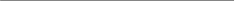 10 10 10 10 Week 2: Discussion Post and Replies Week 2: Discussion Post and Replies Week 2: Discussion Post and Replies Week 2: Discussion Post and Replies 10 10 10 10 Week 3: Assessment of Readings Week 3: Assessment of Readings Week 3: Assessment of Readings Week 3: Assessment of Readings 10 10 10 10 Week 3: Assignment Week 3: Assignment Week 3: Assignment Week 3: Assignment 10 10 10 10 Week 3: Discussion Post and Replies Week 3: Discussion Post and Replies Week 3: Discussion Post and Replies Week 3: Discussion Post and Replies 10 10 10 10 Week 4: Assessment of Readings Week 4: Assessment of Readings Week 4: Assessment of Readings Week 4: Assessment of Readings 10 10 10 10 Week 4: Assignment Week 4: Assignment Week 4: Assignment Week 4: Assignment 10 10 10 10 Week 4: Discussion Post and Replies Week 4: Discussion Post and Replies Week 4: Discussion Post and Replies Week 4: Discussion Post and Replies 10 10 10 10 Week 5: Assessment of Readings Week 5: Assessment of Readings Week 5: Assessment of Readings Week 5: Assessment of Readings 10 10 10 10 Week 5: Assignment This assignment will be also submitted into Tk20. Week 5: Assignment This assignment will be also submitted into Tk20. Week 5: Assignment This assignment will be also submitted into Tk20. Week 5: Assignment This assignment will be also submitted into Tk20. 60 60 60 60 Week 5: Discussion Post and Replies Week 5: Discussion Post and Replies Week 5: Discussion Post and Replies Week 5: Discussion Post and Replies 10 10 10 10 TOTAL TOTAL TOTAL TOTAL 200 200 200 200 Module 1 – Preparing for Research and Evaluation                   DUEModule 1 – Preparing for Research and Evaluation                   DUERead from text: Preface  pp iii-vi
Introductory paragraphs to all 8 chapters
References pp 186-190
Index pp 191-193
Table 3.1 pp 65-68
Table 8.2 pp 181-182
Journals that Publish Action Research pp 24-25Read: Professor/developer-authored reading11:59 p.m. 0n 1/22Assessment of Readings11:59 p.m. 0n 1/22Assignment: Exploring the World of Educational Associations and Journals11:59 p.m. 0n 1/22Discussion Board Post and Replies11:59 p.m. 0n 1/22Module 2 – Planning Your Study                                                    DUEModule 2 – Planning Your Study                                                    DUERead from text: Chapters One and TwoRead: Professor/developer-authored reading11:59 p.m. Sunday, 1/29Assessment of Readings11:59 p.m. Sunday, 1/29Assignment: Selecting Topics and Steps11:59 p.m. Sunday, 1/29Discussion Board Post and Replies11:59 p.m. Sunday, 1/29Module 3 – Organizing Your StudyModule 3 – Organizing Your StudyRead from text: Chapters Three and FourRead: Professor/developer-authored reading11:59 p.m. Sunday, 2/5Assessment of Readings11:59 p.m. Sunday, 2/5Assignment: Program Evaluation11:59 p.m. Sunday, 2/5Discussion Board Post and Replies11:59 p.m. Sunday, 2/5Module 4 – Finalizing Your StudyModule 4 – Finalizing Your StudyRead from text: Chapters Five and SixRead: Professor/developer-authored reading11:59 p.m. Sunday, 2/12Assessment of Readings11:59 p.m. Sunday, 2/12Assignment: Qualitative Research11:59 p.m. Sunday, 2/12Discussion Board Post and Replies11:59 p.m. Sunday, 2/12Module 5 – Finishing Your StudyModule 5 – Finishing Your StudyRead from text: Chapters Seven and EightRead: Professor/developer-authored reading11:59 p.m. Sunday, 2/19Assessment of Readings11:59 p.m. Sunday, 2/19Assignment: Quantitative Research11:59 p.m. Sunday, 2/19Discussion Board Post and Replies11:59 p.m. Sunday, 2/19ASSIGNMENT   Module 1                                                                                             DUE DATEASSIGNMENT   Module 1                                                                                             DUE DATERead from text: Chapters 1-5 Read: Professor/developer-authored reading Read from text: Chapters 1-5 Read: Professor/developer-authored reading 11:59 p.m. Sunday, 1/2211:59 p.m. Sunday, 1/22Assessment of Readings Assessment of Readings 11:59 p.m. Sunday, 1/2211:59 p.m. Sunday, 1/22Assignment: Assignment: 11:59 p.m. Sunday, 1/2211:59 p.m. Sunday, 1/22Reflection PostReflection Post11:59 p.m. Sunday, 1/2211:59 p.m. Sunday, 1/22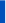 Module 2 – Interpersonal Skills Module 2 – Interpersonal Skills Read from text: Chapters 6-11 Read: Professor/developer-authored reading Read from text: Chapters 6-11 Read: Professor/developer-authored reading 11:59 p.m. Sunday, 1/29Assessment of Readings Assessment of Readings 11:59 p.m. Sunday, 1/29Assignment: Assignment: 11:59 p.m. Sunday, 1/29Reflection PostReflection Post11:59 p.m. Sunday, 1/29Module 3 – Technical Skills Module 3 – Technical Skills Module 3 – Technical Skills Read from text: Chapters 12-14 Read: Professor/developer-authored reading Read from text: Chapters 12-14 Read: Professor/developer-authored reading 11:59 p.m. Sunday, 2/5Assessment of Readings Assessment of Readings 11:59 p.m. Sunday, 2/5Assignment: Assignment: 11:59 p.m. Sunday, 2/5Reflection PostReflection Post11:59 p.m. Sunday, 2/5Module 4 – Technical Tasks of SuperVision Module 4 – Technical Tasks of SuperVision Module 4 – Technical Tasks of SuperVision Read from text: Chapters 15-19 Read: Professor/developer-authored reading Read from text: Chapters 15-19 Read: Professor/developer-authored reading 11:59 p.m. Sunday, 2/12Assessment of Readings Assessment of Readings 11:59 p.m. Sunday, 2/12Assignment: Assignment: 11:59 p.m. Sunday, 2/12Reflection PostReflection Post11:59 p.m. Sunday, 2/12Module 5 – Cultural Tasks of SuperVision Module 5 – Cultural Tasks of SuperVision Module 5 – Cultural Tasks of SuperVision Read from text: Chapters 20-22 Read: Professor/developer-authored reading Read from text: Chapters 20-22 Read: Professor/developer-authored reading 11:59 p.m. Sunday, 2/19Assessment of Readings Assessment of Readings 11:59 p.m. Sunday, 2/19Assignment: This assignment will also be submitted into Tk20 Assignment: This assignment will also be submitted into Tk20 11:59 p.m. Sunday, 2/19Reflection PostReflection Post11:59 p.m. Sunday, 2/19TitlePoints PossibleDueModule 1:  Discussion    3Module 2:  State Education Standards  20Module 2:  Discussion 1 of 2    3Module 2:  Funding State Facilities  20Module 2:  Discussion 2 of 2    3Module 2:  Local School District Case Study  20Module 3:  Discussion    3Module 4:  Teacher Salary  20Module 4:  Discussion    3Module 4:  School Budget  20Module 5:  Field Budget Activity Report   20Module 5:  Discussion    3Total138Module 1—Overview of School FinanceModule 1—Overview of School FinanceDiscussion:  This week you will discuss the Local School District Case Study assignment with your classmates.  Discussion about the assignment can prove a valuable resource in helping you work through questions about the assignment.   Your insights can also help your classmates prepare their case studiesFocus your initial post on the information and questions posed in the assignment.  Discuss how you plan to find information, your plan to present it and what problems you for see as you work on the paper.If you have already prepared a copy of the rough draft of the case study, please upload it to the discussion board.11: 59 p.m. Sunday 1/22Module 2 – Campus-Based Financing Module 2 – Campus-Based Financing Assignment:  Turn in State Education Standards Paper11: 59 p.m. Sunday, 1/29Assignment:  Turn in Funding State Facilities Paper 11: 59 p.m. Sunday 1/29Assignment:  Turn in Local School District Case Paper11: 59 p.m. Sunday 1/29Discussion:  This week you will discuss the following question ( also on page 149 of text as Study Question No. 2)Brainstorm about how to dramatically improve student achievement in your school or in a low-performing school.  Outline what the key programs and strategies would be.  Are the resources in the adequacy model sufficient to implement your strategy?  Create a sales pitch to the teachers’ union making a case for your improvement plan.11: 59 p.m. Sunday 1/29Discussion:  This week you will discuss what you learned during your exploration of how school facilities are funded in your state.Use your initial post to discuss topics such as the role of local districts and the state in funding, fond requirements, and bond issuing levels.  Provide your opinion about what you learned on these topics and others during your research.11: 59 p.m. Sunday 1/29Module 3 – School District Budgeting Module 3 – School District Budgeting Discussion:  To participate in this week’s discussion, you must accomplish the following tasks:Interview the principal or the assistant principal at your school using Questions 1 and 2 on page 262 of your textbook.Transcribe the answers to your questions in a Word document.Post a copy of your School Budget Study to the discussion board that includes meaningful discussion post regarding what you learned from the study.Then, read at least two other School Budget Study postings and reply to those colleagues about their papers.11:59 pm. Sunday 2/5Module 4 – State School FinanceModule 4 – State School FinanceAssignment:  Turn in Teach Salary Paper11: 59 p.m., Sunday,  2/1211: 59 p.m., Sunday, 2/12Assignment:  Turn in School Budget Paper11: 59 p.m., Sunday,  2/1211: 59 p.m., Sunday, 2/12Discussion:  This week you will discuss the following questions (also page 419 of the textbook, Study Question No. 2Is your district or state experiencing shortages of     teachers in certain subject areas, such as mathematics, science, technology, and special education?  If so, do you think it would be possible to provide a salary premium for those teachers:  And if yes, how large would the premium need to be in order for it to function as an incentive to recruit and retain teachers in those areas?  Should the incentive be provided to the teachers in these subjects who already work in the district or state?11: 59 p.m., Sunday,  2/1211: 59 p.m., Sunday, 2/12Module 5 –Field Budget Activity ReportModule 5 –Field Budget Activity ReportAssignment:  Turn in your Field Budget Activity Report11:59 p.m. Sunday, 2/19Discussion:  Discuss your Field Budget Activity Report with your fellow classmates. 11:59 p.m. Sunday, 2/19TasksTargetAcceptableUnacceptableContentPaper is well-written, relevant to course contend, and provides quality details that give the reader important information that goes beyond the obvious or predictable(15 points)Paper is well-written and relevant to course content, but provides minimal quality detail beyond the obvious or predictable.(12 points)Paper lacks significant clarity and depth.  Important components are missing or poorly developed.(9 points)MechanicsFollows all assignment directions and has no grammatical errors.(5 points)Missing minor assignment details and/or has few grammatical errors.(3 points)Missing major assignment details or contains major grammatical errors.  (1 point)TasksTargetAcceptableUnacceptableContentPaper is well-written, relevant to course contend, and provides quality details that give the reader important information that goes beyond the obvious or predictable(15 points)Paper is well-written and relevant to course content, but provides minimal quality detail beyond the obvious or predictable.(12 points)Paper lacks significant clarity and depth.  Important components are missing or poorly developed.(9 points)MechanicsFollows all assignment directions and has no grammatical errors.(5 points)Missing minor assignment details and/or has few grammatical errors.(3 points)Missing major assignment details or contains major grammatical errors.  (1 point)TasksTargetAcceptableUnacceptableContentPaper is well-written, relevant to course contend, and provides quality details that give the reader important information that goes beyond the obvious or predictable(15 points)Paper is well-written and relevant to course content, but provides minimal quality detail beyond the obvious or predictable.(12 points)Paper lacks significant clarity and depth.  Important components are missing or poorly developed.(9 points)MechanicsFollows all assignment directions and has no grammatical errors.(5 points)Missing minor assignment details and/or has few grammatical errors.(3 points)Missing major assignment details or contains major grammatical errors.  (1 point)TasksTargetAcceptableUnacceptableContentPaper is well-written, relevant to course contend, and provides quality details that give the reader important information that goes beyond the obvious or predictable(15 points)Paper is well-written and relevant to course content, but provides minimal quality detail beyond the obvious or predictable.(12 points)Paper lacks significant clarity and depth.  Important components are missing or poorly developed.(9 points)MechanicsFollows all assignment directions and has no grammatical errors.(5 points)Missing minor assignment details and/or has few grammatical errors.(3 points)Missing major assignment details or contains major grammatical errors.  (1 point)TasksTargetAcceptableUnacceptableContentPaper is well-written, relevant to course contend, and provides quality details that give the reader important information that goes beyond the obvious or predictable(15 points)Paper is well-written and relevant to course content, but provides minimal quality detail beyond the obvious or predictable.(12 points)Paper lacks significant clarity and depth.  Important components are missing or poorly developed.(9 points)MechanicsFollows all assignment directions and has no grammatical errors.(5 points)Missing minor assignment details and/or has few grammatical errors.(3 points)Missing major assignment details or contains major grammatical errors.  (1 point)TasksTargetAcceptableUnacceptableContentPaper is well-written, relevant to course contend, and provides quality details that give the reader important information that goes beyond the obvious or predictable(15 points)Paper is well-written and relevant to course content, but provides minimal quality detail beyond the obvious or predictable.(12 points)Paper lacks significant clarity and depth.  Important components are missing or poorly developed.(9 points)MechanicsFollows all assignment directions and has no grammatical errors.(5 points)Missing minor assignment details and/or has few grammatical errors.(3 points)Missing major assignment details or contains major grammatical errors.  (1 point)Submitted on time 2 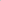 Contained information pertaining to module content for potential use in final paper 3 Total points 5 Post and responses submitted on time 4 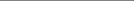 Discussions are well thought out and address prompts. 6 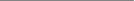 Total points 10 Introduction: Paper addresses the thesis provided above. 4 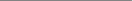 Development: Student provides a minimum of 3 different perspectives regarding the roles/responsibilities of curriculum supervisors. 4 Student provides a minimum of 3 different perspectives regarding specific strategies regarding the implementation and supervision of curricula. 5 Student demonstrates comprehension of systems thinking and applies it to his or her recognition of responsibilities. 4 Student demonstrates usefulness of a minimum of 3 readings when considering the planning, use, and supervision of curriculum. The 5 student does so by referring to specific lessons/strategies gained from the readings. Student demonstrates usefulness of videos by providing a minimum of 3 lessons/strategies gained by at least 3 different videos. 5 Summary: Student provides a synthesis of information, strategies, and perspectives from the readings, PowerPoint, and videos that demonstrate the student’s comprehension of how to plan, implement, and supervise a challenging, relevant, taught, and tested curriculum. 5 Student demonstrates the ability to write on a graduate level. Paper maintains focus on thesis, provides developing paragraphs that demonstrate mastery of course content, and writes in a cohesive and fluid manner. Grammar and spelling follow standard English usage. 4 Student demonstrates the use of APA 6th edition format, citations, and references. 4 Total Points 40 Part One of assignment / draft of final assessment Submission of draft indicated student had an adequate plan or was making adequate progress toward completion. (4-5 points) Submission of draft indicated student knew final assignment was due but hadn’t really begun to seriously work on it. (2-3 points) No submission of draft or student only knew it was due at end of course. (0-1 points) Part Two of assignment: Responses showed candidate put some time and effort into assignment. Answers were insightful, thought provoking, engaging, and inquisitive. (4-5 points) Responses showed candidate put little time and effort into assignment. Answers were acceptable but with little elaboration or insight in the discussion. (2-3 points) Course Assignment/Program Assessment: School Instructional Improvement Case Study Course Assignment/Program Assessment: School Instructional Improvement Case Study Course Assignment/Program Assessment: School Instructional Improvement Case Study Course Assignment/Program Assessment: School Instructional Improvement Case Study Course Assignment/Program Assessment: School Instructional Improvement Case Study Course Assignment/Program Assessment: School Instructional Improvement Case Study Course Assignment/Program Assessment: School Instructional Improvement Case Study Course Assignment/Program Assessment: School Instructional Improvement Case Study Course Assignment/Program Assessment: School Instructional Improvement Case Study Course Assignment/Program Assessment: School Instructional Improvement Case Study Course Assignment/Program Assessment: School Instructional Improvement Case Study Course Assignment/Program Assessment: School Instructional Improvement Case Study Course Assignment/Program Assessment: School Instructional Improvement Case Study Course Assignment/Program Assessment: School Instructional Improvement Case Study ELCC 2011 Standards: 1.1, 1.2, 1.3, 2.1, 2.2, 2.3, 2.4, 3.4, 3.5, 4.1, 5.2, 5.3 and 5.5 ELCC 2011 Standards: 1.1, 1.2, 1.3, 2.1, 2.2, 2.3, 2.4, 3.4, 3.5, 4.1, 5.2, 5.3 and 5.5 ELCC 2011 Standards: 1.1, 1.2, 1.3, 2.1, 2.2, 2.3, 2.4, 3.4, 3.5, 4.1, 5.2, 5.3 and 5.5 ELCC 2011 Standards: 1.1, 1.2, 1.3, 2.1, 2.2, 2.3, 2.4, 3.4, 3.5, 4.1, 5.2, 5.3 and 5.5 ELCC 2011 Standards: 1.1, 1.2, 1.3, 2.1, 2.2, 2.3, 2.4, 3.4, 3.5, 4.1, 5.2, 5.3 and 5.5 ELCC 2011 Standards: 1.1, 1.2, 1.3, 2.1, 2.2, 2.3, 2.4, 3.4, 3.5, 4.1, 5.2, 5.3 and 5.5 ELCC 2011 Standards: 1.1, 1.2, 1.3, 2.1, 2.2, 2.3, 2.4, 3.4, 3.5, 4.1, 5.2, 5.3 and 5.5 ELCC 2011 Standards: 1.1, 1.2, 1.3, 2.1, 2.2, 2.3, 2.4, 3.4, 3.5, 4.1, 5.2, 5.3 and 5.5 ELCC 2011 Standards: 1.1, 1.2, 1.3, 2.1, 2.2, 2.3, 2.4, 3.4, 3.5, 4.1, 5.2, 5.3 and 5.5 ELCC 2011 Standards: 1.1, 1.2, 1.3, 2.1, 2.2, 2.3, 2.4, 3.4, 3.5, 4.1, 5.2, 5.3 and 5.5 ELCC 2011 Standards: 1.1, 1.2, 1.3, 2.1, 2.2, 2.3, 2.4, 3.4, 3.5, 4.1, 5.2, 5.3 and 5.5 ELCC 2011 Standards: 1.1, 1.2, 1.3, 2.1, 2.2, 2.3, 2.4, 3.4, 3.5, 4.1, 5.2, 5.3 and 5.5 ELCC 2011 Standards: 1.1, 1.2, 1.3, 2.1, 2.2, 2.3, 2.4, 3.4, 3.5, 4.1, 5.2, 5.3 and 5.5 ELCC 2011 Standards: 1.1, 1.2, 1.3, 2.1, 2.2, 2.3, 2.4, 3.4, 3.5, 4.1, 5.2, 5.3 and 5.5 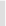 Assessment Area 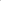 Target 19-20 pts 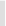 Acceptable 17-18 pt Unacceptable 0 - 16 pts Overall presentation of case study and statement of purpose. ELCC 2011 elements: 1.1, 2.2, 3.5, 4.1, 5.2, 5.3 Overall presentation of case study and statement of purpose. ELCC 2011 elements: 1.1, 2.2, 3.5, 4.1, 5.2, 5.3 Overall presentation of case study and statement of purpose. ELCC 2011 elements: 1.1, 2.2, 3.5, 4.1, 5.2, 5.3 Specifically articulated knowledge and evidence that addressed all six areas / elements within assignment. Specifically articulated knowledge and evidence that addressed all six areas / elements within assignment. Specifically articulated knowledge and evidence that addressed all six areas / elements within assignment. Specifically articulated knowledge and evidence that addressed all six areas / elements within assignment. Specifically articulated knowledge and evidence that addressed at least four areas / elements within assignment and generally acknowledged the other two areas / elements. Specifically articulated knowledge and evidence that addressed at least four areas / elements within assignment and generally acknowledged the other two areas / elements. Specifically articulated knowledge and evidence that addressed at least four areas / elements within assignment and generally acknowledged the other two areas / elements. Specifically articulated knowledge and evidence that addressed at least four areas / elements within assignment and generally acknowledged the other two areas / elements. Specifically articulated knowledge and evidence that addressed at least four areas / elements within assignment and generally acknowledged the other two areas / elements. Generally discussed the six areas / elements of assignment or failed to include a major area / element is assignment. Of specifically articulated knowledge and evidence to three areas /elements or less. Generally discussed the six areas / elements of assignment or failed to include a major area / element is assignment. Of specifically articulated knowledge and evidence to three areas /elements or less. Generally discussed the six areas / elements of assignment or failed to include a major area / element is assignment. Of specifically articulated knowledge and evidence to three areas /elements or less. Generally discussed the six areas / elements of assignment or failed to include a major area / element is assignment. Of specifically articulated knowledge and evidence to three areas /elements or less. 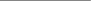 Target 19-20 pts Target 19-20 pts Target 19-20 pts Target 19-20 pts Acceptable 17-18 pt Acceptable 17-18 pt Acceptable 17-18 pt Acceptable 17-18 pt Acceptable 17-18 pt Unacceptable 0 - 16 pts Unacceptable 0 - 16 pts Unacceptable 0 - 16 pts Unacceptable 0 - 16 pts Supervision section of case study ELCC 2011 elements: 1.2, 1.3, 2.4 Supervision section of case study ELCC 2011 elements: 1.2, 1.3, 2.4 Supervision section of case study ELCC 2011 elements: 1.2, 1.3, 2.4 Specifically discussed all four supervision styles, the steps in supervision, and addressed three elements related to effective supervision. Specifically discussed all four supervision styles, the steps in supervision, and addressed three elements related to effective supervision. Specifically discussed all four supervision styles, the steps in supervision, and addressed three elements related to effective supervision. Specifically discussed all four supervision styles, the steps in supervision, and addressed three elements related to effective supervision. Generally discussed the supervision styles, steps in supervision, and addressed one element related to effective supervision. Generally discussed the supervision styles, steps in supervision, and addressed one element related to effective supervision. Generally discussed the supervision styles, steps in supervision, and addressed one element related to effective supervision. Generally discussed the supervision styles, steps in supervision, and addressed one element related to effective supervision. Generally discussed the supervision styles, steps in supervision, and addressed one element related to effective supervision. Mentioned importance of supervision but did not discuss supervision styles or steps in supervision. Did not include discussion of elements. Mentioned importance of supervision but did not discuss supervision styles or steps in supervision. Did not include discussion of elements. Mentioned importance of supervision but did not discuss supervision styles or steps in supervision. Did not include discussion of elements. Mentioned importance of supervision but did not discuss supervision styles or steps in supervision. Did not include discussion of elements. Target 19-20 pts Target 19-20 pts Target 19-20 pts Target 19-20 pts Acceptable 17-18 pt Acceptable 17-18 pt Acceptable 17-18 pt Acceptable 17-18 pt Acceptable 17-18 pt Unacceptable 0 - 16 pts Unacceptable 0 - 16 pts Unacceptable 0 - 16 pts Unacceptable 0 - 16 pts Professional development section of case study ELCC 2011 elements 2.1, 2.3, 3.4, 5.5 Professional development section of case study ELCC 2011 elements 2.1, 2.3, 3.4, 5.5 Professional development section of case study ELCC 2011 elements 2.1, 2.3, 3.4, 5.5 Specifically described at least 4 types of professional development and related purpose of professional development to at least 3 different areas / elements. Specifically described at least 4 types of professional development and related purpose of professional development to at least 3 different areas / elements. Specifically described at least 4 types of professional development and related purpose of professional development to at least 3 different areas / elements. Specifically described at least 4 types of professional development and related purpose of professional development to at least 3 different areas / elements. Specially described 2-3 types of professional development and related purpose of professional development to only 2 different areas / elements. Specially described 2-3 types of professional development and related purpose of professional development to only 2 different areas / elements. Specially described 2-3 types of professional development and related purpose of professional development to only 2 different areas / elements. Specially described 2-3 types of professional development and related purpose of professional development to only 2 different areas / elements. Specially described 2-3 types of professional development and related purpose of professional development to only 2 different areas / elements. Only generally discussed professional development and related purpose of professional development to only one area / element. Only generally discussed professional development and related purpose of professional development to only one area / element. Only generally discussed professional development and related purpose of professional development to only one area / element. Only generally discussed professional development and related purpose of professional development to only one area / element. 